Kirchenmusik in Gottesdienst und KonzertSt. Ulrich UnterschleißheimSeptember 2018Sonntag, 30.09.	10:00 Uhr	Musik im Gottesdienst			Jugendband St. UlrichErntedankfest	Neue Kirche	Neue geistliche Lieder			Ltg: Norbert KummererOktober 2018Sonntag, 07.10.18	10:00 Uhr	Deutsches Ordinarium			Männerschola St. Ulrich			Neue Kirche	Wechselgesänge aus dem Gotteslob 	Ltg: Matthias BerthelSegnung der neuen Truhenorgel						Sonntag, 14. Oktober 2018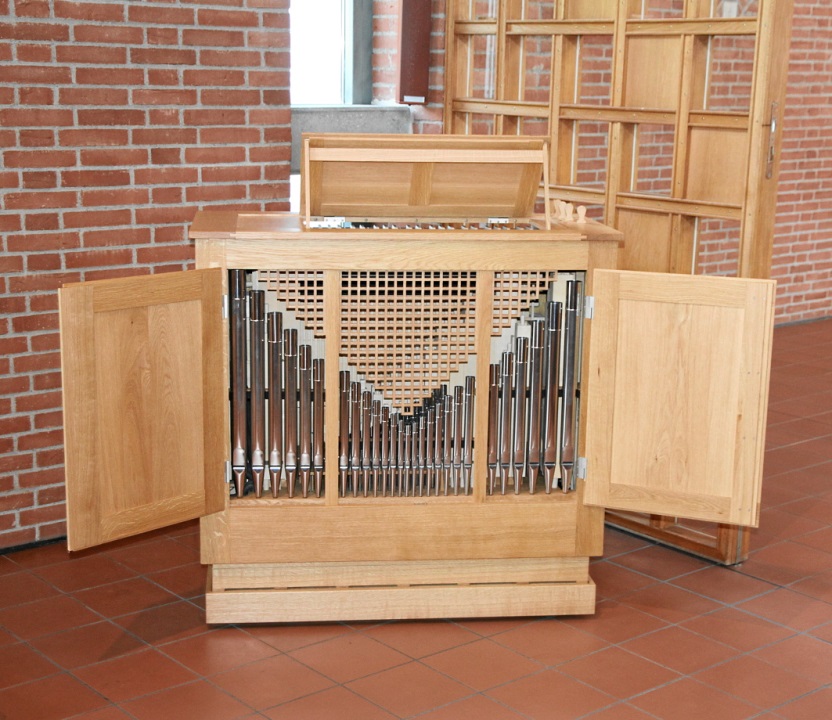 10:00 Uhr Orchestermesse								Joseph HaydnKleine Orgelsolomesse in BChor und Orchester St. UlrichSopran: Ulrike SchirmeyerTruhenorgel: Brigitte Gabriel17:00 Uhr EVENSONG gesungenes Abendlob zum Ausklang des KirchweihfestesKinder- und Jugendchöre St. UlrichGroße Orgel: Andreas Bick Leitung & Truhenorgel: Matthias BerthelMöglichkeit zur Besichtigung der neuen Orgel mit Klangbeispielen und technischen Erklärungen im Anschluss an beide GottesdiensteNovember 2018Donnerstag, 01.11.18	10:00 Uhr	Missa de Angelis			Männerschola St. UlrichAllerheiligen		Neue Kirche	Wechselgesänge aus dem GL		Ltg: Matthias BerthelFreitag, 02.11.18		18:30 Uhr	Gottesdienst mit Totengedenken		Annika Wermund, QuerflöteAllerseelen		Neue Kirche	Musik für Querflöte & Orgel		Matthias Berthel, OrgelFreitag, 09.11.18		17:00 Uhr	Martinsfeier mit Umzug			FlötengruppenHl. Martin		Neue Kirche	Martinslieder				Ltg: Ursula RiederleSonntag, 11.11.18		10:00 Uhr	Gottesdienst gestaltet von der		Ltg: Jens Willenberg			Neue Kirche	Jugendstadtkapelle Unterschleißheim